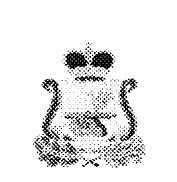 СОВЕТ ДЕПУТАТОВ КАРДЫМОВСКОГО ГОРОДСКОГО ПОСЕЛЕНИЯ КАРДЫМОВСКОГО РАЙОНА СМОЛЕНСКОЙ ОБЛАСТИ.РЕШЕНИЕ           от    26.11. 2012 г.                             № 36   Об установлении налога на имущество физических лиц на 2013 годВ соответствии с Федеральным законом от 6 октября 2003 г. № 131-ФЗ «Об общих принципах организации местного самоуправления в Российской Федерации», Налоговым кодексом Российской Федерации, Законом Российской Федерации от 9 декабря 1991 г. № 2003-1 «О налогах на имущество физических лиц» и Уставом Кардымовского городского поселения Кардымовского района Смоленской области, Совет депутатов Кардымовского городского поселения Кардымовского района Смоленской области  решил:1. Ввести на территории Кардымовского городского поселения Кардымовского района Смоленской области  налог на имущество физических лиц. Налог на имущество физических лиц является местным налогом и уплачивается собственниками имущества на основании ст. 12, 15 Налогового кодекса Российской Федерации, Федерального закона от 6 октября 2003 г. № 131-ФЗ «Об общих принципах организации местного самоуправления в Российской Федерации», Закона РФ от 9 декабря 1991 г. № 2003-1 «О налогах на имущество физических лиц» с учетом особенностей, предусмотренных настоящим решением.2. Объектами налогообложения признаются следующие виды имущества:жилой дом;квартира;комната;дача;гараж;иное строение, помещение и сооружение;доля в праве общей собственности на имущество, указанное в пунктах1-6 статьи 2.Ставки налога устанавливаются в следующих пределах:3. В местный бюджет зачисляются налоги, начисленные на имущество физических лиц, находящиеся в пределах границ Кардымовского городского поселения Кардымовского района Смоленской области .          4.  От уплаты налогов на имущество физических лиц освобождаются следующие категории граждан:          1) Герои Советского Союза и Герои Российской Федерации, а также лица, награжденные орденом Славы трех степеней;          2) Инвалиды I и II групп, инвалиды с детства;          3) участники гражданской и Великой Отечественной войн, других боевых операций по защите СССР из числа военнослужащих, проходивших службу в воинских частях, штабах и учреждениях, входивших в состав действующей армии, и бывших партизан;          4) лица вольнонаемного состава Советской Армии, Военно-Морского Флота, органов внутренних дел и государственной безопасности, занимавшие штатные должности в воинских частях, штабах и учреждениях, входивших в состав действующей армии в период Великой Отечественной войны, либо лица, находившиеся в этот период в городах, участие в обороне которых засчитывается этим лицам в выслугу лет для назначения пенсии на льготных условиях, установленных для военнослужащих частей действующей армии;         5) лица, получающие льготы в соответствии с Законом РСФСР "О социальной защите граждан, подвергшихся воздействию радиации вследствие катастрофы на Чернобыльской АЭС", а также лица, указанные в статьях 2, 3, 5, 6 Закона Российской Федерации "О социальной защите граждан, подвергшихся воздействию радиации вследствие аварии в 1957 году на производственном объединении "Маяк" и сбросов радиоактивных отходов в реку Теча;         6) военнослужащие, а также граждане, уволенные с военной службы по достижении предельного возраста пребывания на военной службе, состоянию здоровья или в связи с организационно-штатными мероприятиями, имеющие общую продолжительность военной службы 20 лет и более;         7) лица, принимавшие непосредственное участие в составе подразделений особого риска в испытаниях ядерного и термоядерного оружия, ликвидации аварий ядерных установок на средствах вооружения и военных объектах;         8) члены семей военнослужащих, потерявших кормильца. Льгота членам семей военнослужащих, потерявших кормильца, предоставляется на основании пенсионного удостоверения, в котором проставлен штамп "вдова (вдовец, мать, отец) погибшего воина" или имеется соответствующая запись, заверенная подписью руководителя учреждения, выдавшего пенсионное удостоверение, и печатью этого учреждения. В случае, если указанные члены семей не являются пенсионерами, льгота предоставляется им на основании справки о гибели военнослужащего.         5. Налог на строения, помещения и сооружения не уплачивается:пенсионерами, получающими пенсии, назначаемые в порядке, установленном пенсионным законодательством Российской Федерации;гражданами, уволенными с военной службы или призывавшимися на военные сборы, выполнявшими интернациональный долг в Афганистане и других странах, в которых велись боевые действия. Льгота предоставляется на основании свидетельства о праве на льготы и справки, выданной районным военным комиссариатом, воинской частью, военным учебным заведением, предприятием, учреждением или организацией Министерства внутренних дел СССР или соответствующими органами Российской Федерации;родителями и супругами военнослужащих и государственных служащих, погибших при исполнении служебных обязанностей. Льгота предоставляется им на основании справки о гибели военнослужащего либо государственного служащего, выданной соответствующими государственными органами. Супругам государственных служащих, погибших при исполнении служебных обязанностей, льгота предоставляется только в том случае, если они не вступили в повторный брак;со специально оборудованных сооружений, строений, помещений (включая жилье), принадлежащих деятелям культуры, искусства и народным мастерам на праве собственности и используемых исключительно в качестве творческих мастерских, ателье, студий, а также с жилой площади, используемой для организации открытых для посещения негосударственных музеев, галерей, библиотек и других организаций культуры, - на период такого их использования;с расположенных на участках в садоводческих и дачных некоммерческих объединениях граждан жилого строения жилой площадью до 50 квадратных метров и хозяйственных строений и сооружений общей площадью до 50 квадратных метров.  6. Уплата налога физическими лицами, производится на основании налогового уведомления, направленного налоговыми органами о  подлежащей уплате сумме;- срок уплаты налога на имущество 1 ноября года, следующего за истекшим налоговым периодом.7. Решение опубликовать в районной газете «Знамя труда» до 1 декабря 2012г.8. Настоящее решение вступает в силу по истечении одного месяца со дня его официального опубликования, но не ранее 1 января 2013 года.9. Контроль за исполнением настоящего решения возложить на постоянную комиссию по бюджету, финансовой и налоговой политике, по вопросам муниципального имущества.Глава муниципального образованияКардымовского городского  поселенияКардымовского района Смоленской области                                                                    А.Г. ФедоровСуммарная инвентаризационная стоимость объектов налогообложенияСтавка налогаДо 300 000 рублей (включительно)0.099Свыше 300 000 рублей до 500 000 рублей (включительно)0.299Свыше 500 000 рублей1.99